Name:______________________________Five Senses ChartTopic:See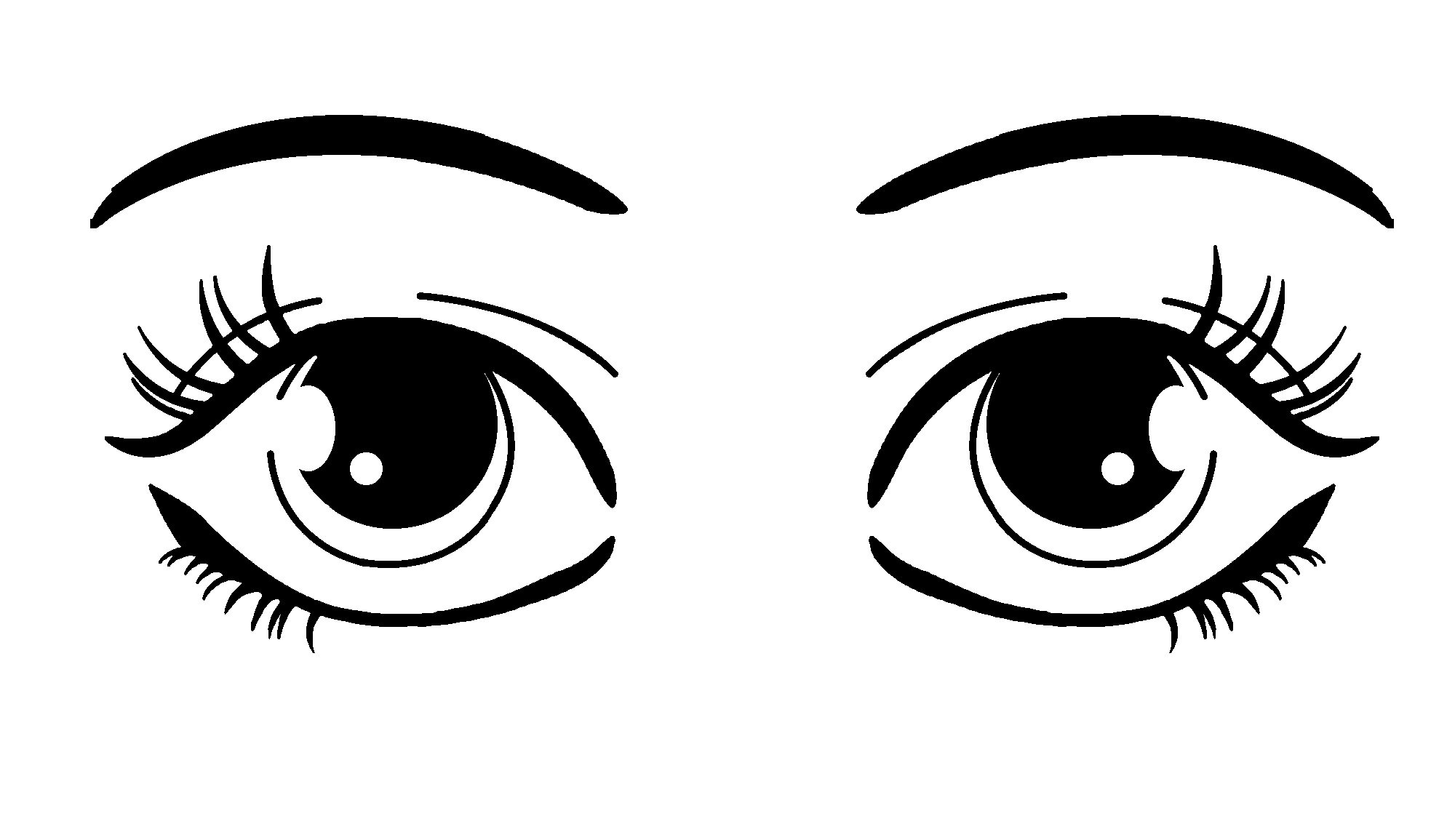 Hear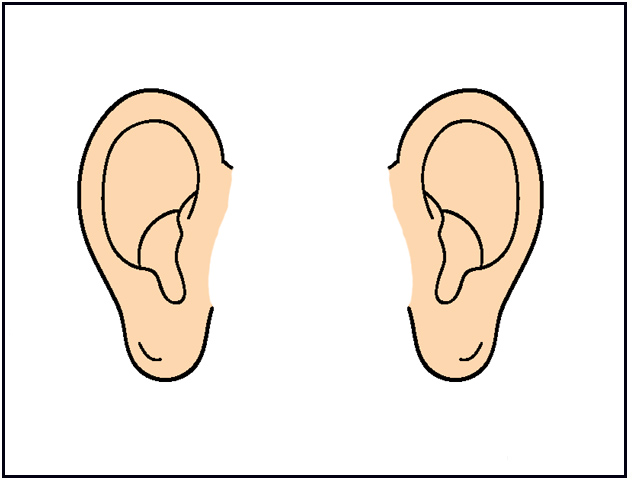 Feel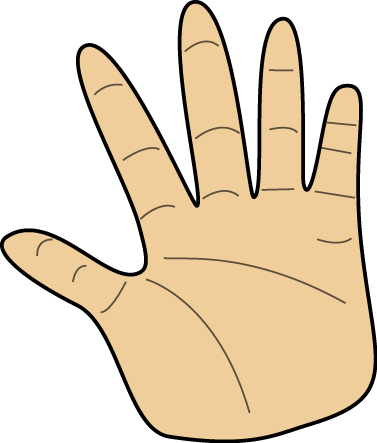 Taste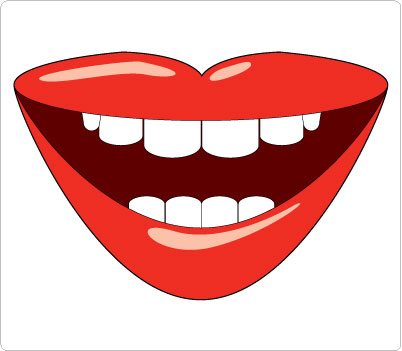 Smell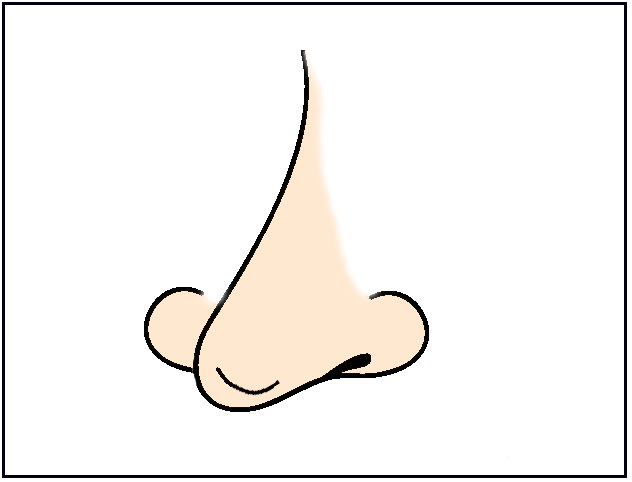 